Муниципальное общеобразовательное бюджетное учреждение средняя общеобразовательная школа №13 имени героя Великой Отечественной войны Анны Дмитриевны Свашенко станицы Владимирской муниципального образования Лабинский районНоминация «Профориентационное событие»Классный час на тему «Сотвори своё будущее»Подготовила: Бувальцева Татьяна Сергеевна                                    Должность: социальный педагог                                    МОБУ СОШ13 им. А. Свашенко                                                        станицы Владимирской Лабинского района 2022 г.Пояснительная запискаНазвание: классный час на тему: «Сотвори своё будущее»Проблема выбора профессии очень важна, особенно сегодня, при рыночных отношениях и постоянных кризисах. От человека всё в большей степени требуется высокий профессионализм, готовность быстро приспосабливаться к новым явлениям общественной и экономической жизни. Это требует рационального подхода к выбору основного вида деятельности. Здесь необходимо учитывать свои возможности, увлечения, склонности, желания и умения взвешивать и оценивать свои способности и природные задатки. Поэтому крайне важно помочь учащимся с раннего школьного возраста в вопросе выбора профессии. Создание условий для профессионального самоопределения детей – одно из важных направлений для работы с выпускными девятыми классами. Этот классный час – продолжение разговора с девятиклассниками о выборе профессии. Сегодня нет недостатка в информации, вопрос, как правильно её использовать. Поработав с литературой, методическими пособиями, материалами интернета, мною был разработан классный час по профориентации для обучающихся  9-го класса «Сотвори своё будущее» с использованием мультимедийной презентации.Цель: расширить представление детей о различных профессиях; формировать позитивное отношение к труду; побуждать детей к поиску информации о профессиях, к осознанному профессиональному выбору.Задачи:  - Помочь учащимся выявить свою профессиональную направленность;- Воспитывать уважительного отношения к людям любой профессии и труду;- Развивать умение планировать и оценивать свою деятельность.Возрастные группы: 9 классыКонспект мероприятия- После школы вам всем предстоит сделать выбор: выбор профессии это один из самых важных и решающих шагов в жизни каждого человека, от которого будет зависеть его дальнейшая деятельность. Сегодня мы будем говорить о том, как правильно сделать этот выбор.- Как вы понимаете высказывание «Сотвори своё будущее»? (Слайд 2)- «Сотвори свое будущее» - означает суметь самому себя воспитать, сформировать свою готовность к реальной послешкольной жизни.- Расскажите, кем в детстве вы мечтали стать, когда вырастете? (ответы учеников).- И малыши, обычно не задумываясь, очень легко на него отвечают. Ребенок растет, взрослеет, и ответить на этот вопрос ему почему-то становится сложнее. И вот уже заканчиваются девять лет школьной жизни, а ответ зачастую так и не найден. Наверняка, каждый из вас задумывался над этими важными вопросами: «кто я? чего я хочу? что я могу? ».- А что вообще значит слово профессия?(Ответы детей) Профессия  (от лат. profitere – «объявлять своим делом») означает род трудовой деятельности, требующий определённой подготовки и являющийся источником существования. (Слайд 3)

 - Одни профессии требуют от человека силы и ловкости, другие - ума или скорости реакции, третьи – общительности, аккуратности или сдержанности. - Чтобы овладеть профессией, открывающей простор для развития личности и самореализации, (Слайд 4)необходимо:
во-первых, ориентироваться в мире профессий и знать о требованиях, которые они предъявляют к человеку;
во-вторых, знать себя, а именно, свои индивидуальные особенности, интересы, возможности и способности.- Ребята, как вы думаете, что будет, если все молокозаводы мира вдруг утроят выпуск продукции и все магазины будут забиты молоком, сметаной, йогуртами и т. п.? (Эти продукты будет очень трудно продать, они начнут портиться, пропадут, а значит, пропадет чей-то труд, деньги, прибыль...)Так же и на рынке труда. Если каких-то специалистов выпускают больше, чем нужно, они не могут найти работу, наступает безработица. Профессия, специальность, квалификация - это то, что продает человек на рынке труда. Время от времени одни профессии и специальности становятся очень нужными, востребованными, престижными, другие теряют свои позиции, а третьи вообще уходят в прошлое. Предлагаю вам составить списки таких профессий. Для этого разделимся на группы. (слайд  5)Первая группа будет составлять список «Самые модные профессии».Вторая группа - «Самые забытые профессии».Третья группа - «Профессии, которые всегда нужны».Четвертая группа - «Самые отважные профессии». (Дети обсуждают, составляют списки.)Послушаем, что у вас получилось.Примерные списки профессий:Самые модные: юрист, экономист, менеджер, топ-модель, телеведущий, веб-дизайнер, журналист, программист, автослесарь, нефтянник, пластический хирург, президент, спикер, эколог и т. п.Самые забытые: конюх, камердинер, ключник, шорник, трубочист, бондарь, ямщик и т. п.Профессии, которые всегда нужны: врач, учитель, дворник, строитель, шофер (водитель), парикмахер, полицейский, пекарь, животновод, повар, бухгалтер, слесарь-водопроводчик и т. п.Самые отважные: пожарный, каскадер, моряк-подводник, летчик-испытатель, космонавт, горноспасатель, автогонщик, сапер, шахтер, военный и т. п.- Конечно, здесь мы перечислили не все профессии. Но, выбирая себе специальность, мы ориентируемся не на весь мир, а на то общество, которое нас окружает, на страну, в которой живем.Вы выбираете профессию на всю жизнь, и чтобы потом многие годы каждое утро хотелось идти на работу, уже сейчас нужно... Продолжите фразу. (слайд 6)Ответ учителя, обобщение сказанному: Вы продолжили фразу: «...задуматься о будущем». Или: «...выбрать работу по душе». Или еще так: «...найти свое место в жизни». Смысл этих фраз раскрывать каждому из вас для себя все равно придется. И вот тут очень важно – как раскрывать. Просто думать о будущем. Выбрать работу по душе? Найти свое место в жизни? Так как же думать, выбирать, искать? Давайте попробуем разобраться с вами, и, может быть, вопросы эти станут хоть немного понятнее. Вопросы, но не ответы. Ответы не подскажет ни одна книга – их придется искать самим.Выбор профессии – задача со многими неизвестными. Необходимо познакомится с миром профессий, и только тогда вам станет ясным только первое неизвестное – круг работ, которые вам нравятся, и одна из них, – которая нравится особенно.Что получится, если сложить три слова: «хочу», «могу» и «надо»?(Учитель перечеркивает тире между словами, получаются плюсы. Дети высказывают предположения.)Я открою вам секрет: получится правильный выбор профессии.Специалисты по профориентации установили, что правильным может быть только осознанный выбор профессии.(Учитель дописывает на слайде после трех слов называния классного часа: « = осознанный выбор профессии».)Как объяснить эту формулу? В ней всего три величины:хочу - это все, что мне нравится, к чему лежит душа;могу - это все, что мне по силам, по способностям;надо - это все, что нужно для общества, страны.Вместе получается формула осознанного выбора профессии. Осознанный выбор - это такой выбор, при котором человек учитывает и личные устремления (хочу), и свои возможности (могу), и потребности общества в это профессии именно в данный момент (надо).Для воплощения вашей мечты. Правильного выбора профессии каждому из вас потребуются все перечисленные нами ранее факторы. И сегодня к нашему мероприятию каждый из вас выполнил творческое домашнее задание. Реклама будущих профессий. (представление своих анкет обучающимися)Сегодня вы узнали о разных профессиях, о том, как правильно выбирать своё дело в жизни. Задача эта нелёгкая, к ней надо готовиться уже сейчас. А чтобы профессия радовала, приносила удовольствие, нужно, чтобы она соответствовала вашему складу характера, мышления, психики. Для этого надо узнавать себя, изучать себя, наблюдать за собой, знать свои сильные и слабые стороны. Только тогда вы не ошибетесь и сделаете правильный выбор. У вас еще есть время для принятия окончательного решения.В заключение нашего разговора я расскажу вам древнюю притчу о каменотесах.Три каменотеса усердно работали в каменоломне. Философ спросил, что они делают.- Неужели ты не видишь - дроблю эти проклятые камни! - раздраженно буркнул один.- Зарабатываю себе на жизнь, - пожал плечами другой.- Я строю храм! - гордо ответил третий.Мне кажется, все эти три каменотеса тоже идут по лестнице к счастью.Первый никогда не будет счастлив, потому что у него нет никакой цели.Второй будет счастлив, пока сможет зарабатывать себе на жизнь. Только третьего можно назвать по-настоящему счастливым: он видит большую, красивую цель, ради который работает и живет.Желаю и вам в вашей повседневной работе не просто дробить камни или зарабатывать себе на жизнь, а строить храм, то есть ставить перед собой высокие цели и добиваться их осуществления. Только тогда вы будете по-настоящему счастливыми людьми.Список использованных источниковГрецов А.Г.: Выбираем профессию. - СПб.: Питер, 2009Классные часы. 9 класс. Составитель А.В.Давыдова М.:ВАКО. – 2008.Т.В.Черникова. Профориентация старшеклассников (Текст): Сборник учебно-методических материалов. Волгоград, Учитель, 2005 – 120с.Презентация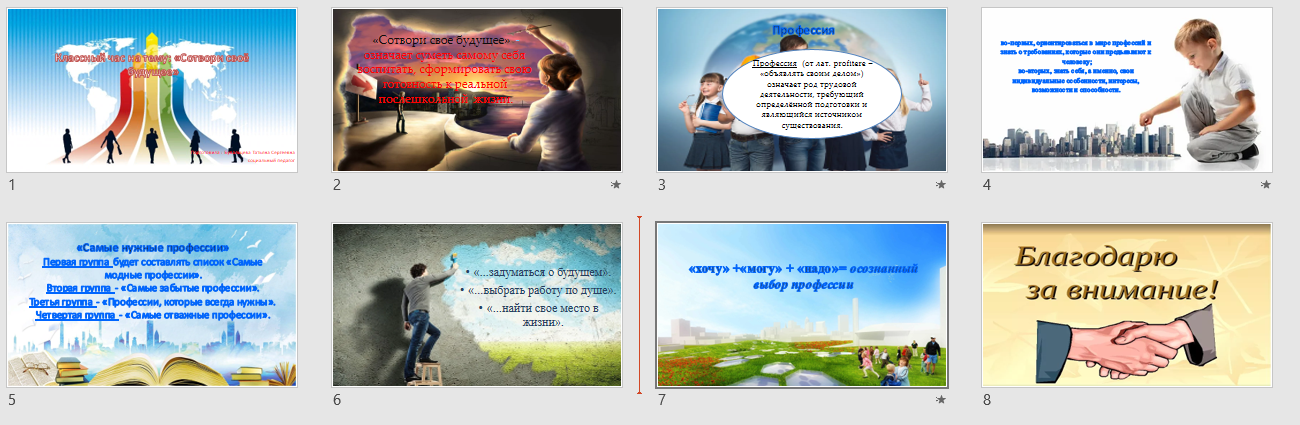 